Příloha č. 2 Smlouvy o dílo č. AG-MO III 2/2017 – vymezení oblasti pasportu č. 351 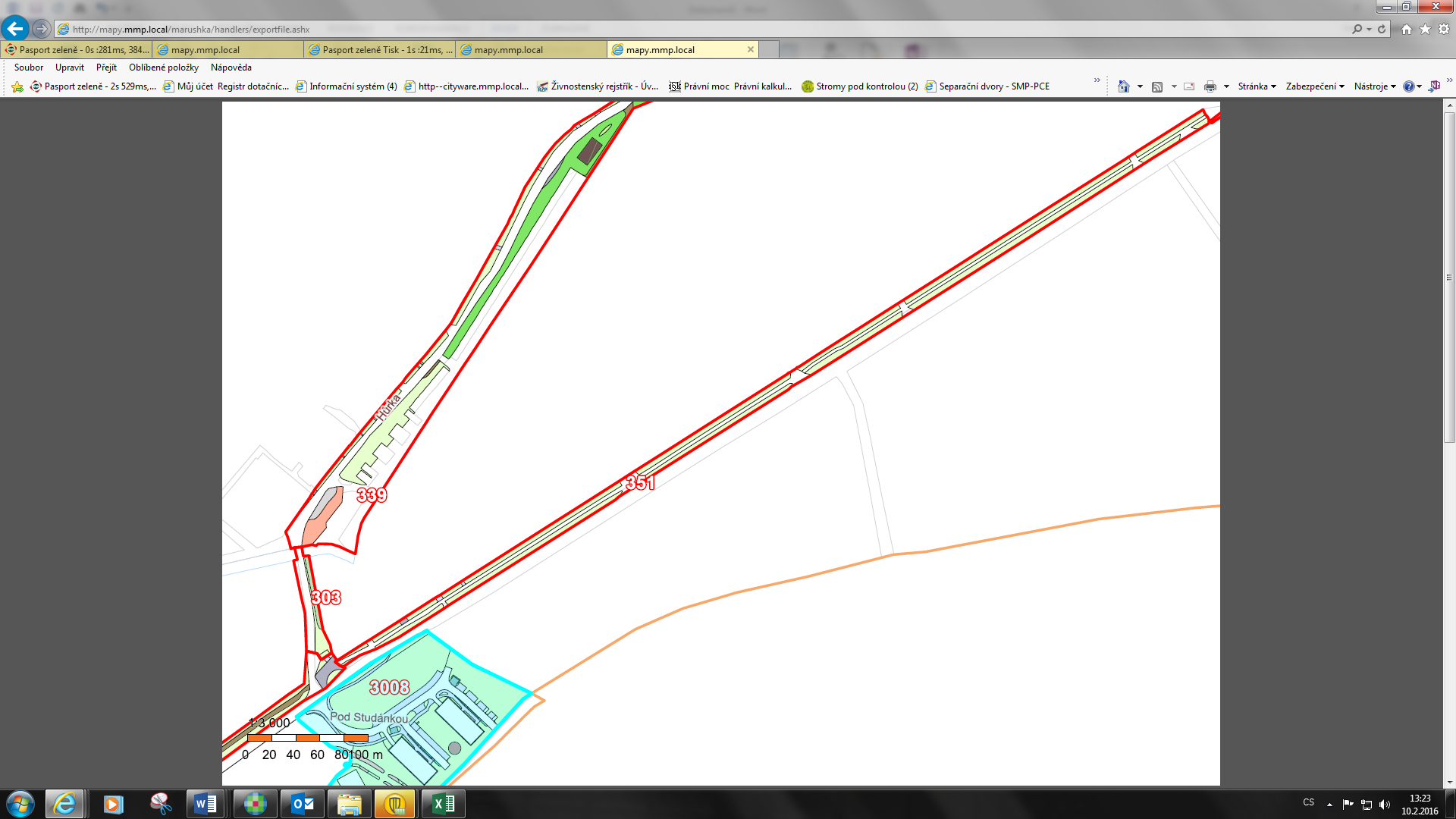 Legenda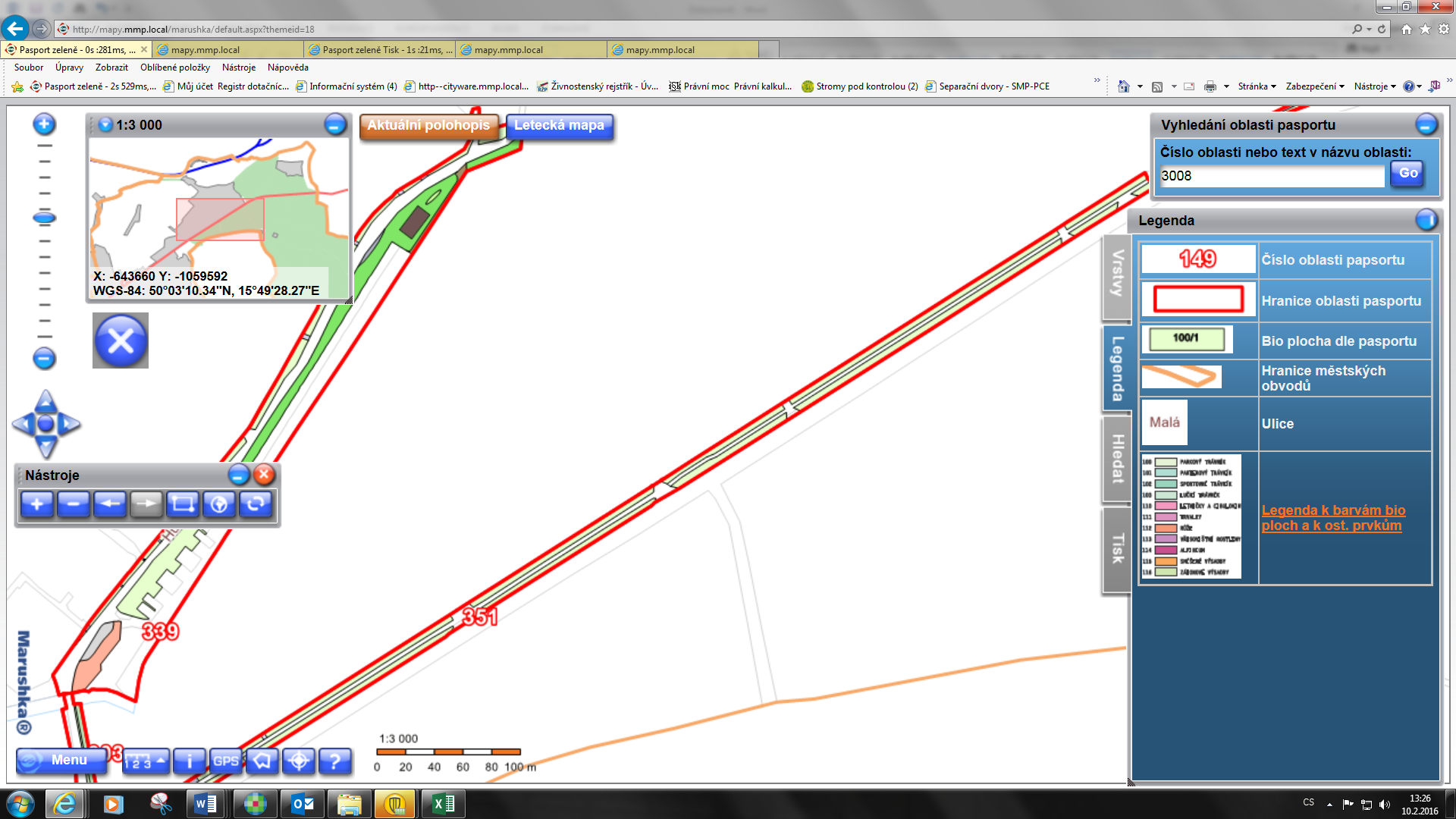 V Pardubicích, dne 24. 2. 2017Za zhotovitele:							Za objednatele:..............................................……….….	...........................................……..….….MUDr. Vítězslav Novohradský, Ph.D.	Ing. Mgr. Vítězslav Štěpánekpředseda představenstva 	starosta městského obvodu..............................................……….Ing. Lea Tomková	místopředsedkyně představenstva